2019 U.S. SENIOR OPEN CHAMPION MEDIA TOUR  Monday, July 1st, 2019 (Time Zones Indicated)Tuesday, July 2nd, 2019 (Time Zones Indicated)Contact Info:
USGA/Buffalo.Agency: Ben Cramer (c: 904-347-5131)
USGA:  Jeff Altstadter (c:  973-908-9991)
FaceTime Guide for Morning Drive Use your newest apple device as it will have the best camera. Using an iPad or Mac is best. Place it on its side leaning against something on a table in a well-lit room. 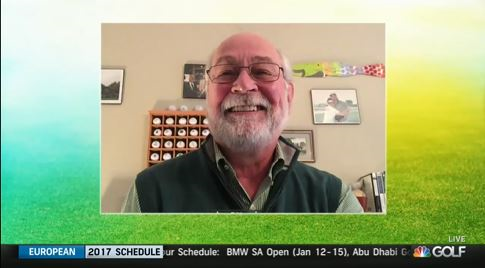         Make sure the Portrait Orientation Lock button is off if your screen remains upright.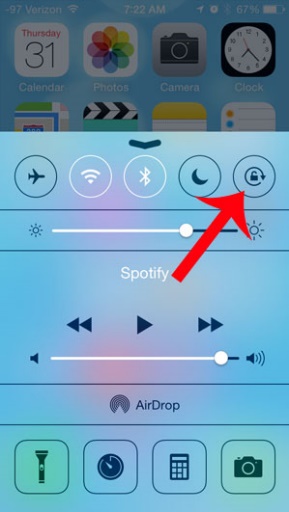 If you are outside, do not have the sun directly behind you. If you are using a laptop, make sure that your image is full screen (landscape mode not portrait). If you can, wear earbuds with a microphone that can plug into your device. This will help you hear the show better and cut down on interference. Please dial the MDFaceTime@golfchannel.com email 10 minutes before your scheduled interview to check in audio and video. If you are having any issues please dial the hotline 1-855-898-4653. If all else fails, the emergency call in number is  407-802-2414.8:20 – 8:45 a.m. EDTGolf Channel Morning Drive FACETIME LIVE REMOTE Dial the MDFaceTime@golfchannel.com email at 8:20 a.m. EDT to check in audio and video. If having any issues dial the hotline 1-855-898-4653.* Full instructions on next page9:00 – 9:20 a.m. EDTGolf Digest Podcast – Alex Myers 9:30 – 9:50 a.m. EDTGOLF – Jonathan WallDial-in: (817) 688-31795:00 – 5:20 p.m. EDTSirius XM PGA Tour Radio – Katrek and MaginnesDial-in: (866) 831-4008Producer: Jon Albanese8:35 – 9:00 a.m. EDTSirius XM PGA Tour Radio – Fairways of LifeDial-in: 866-831-4008Producer: Dom Scarano